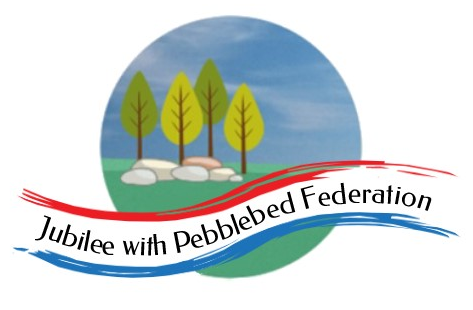 Farway C of E Primary School - Class 1 – week beginning 4th January  Farway C of E Primary School - Class 1 – week beginning 4th January  Farway C of E Primary School - Class 1 – week beginning 4th January  Farway C of E Primary School - Class 1 – week beginning 4th January  Farway C of E Primary School - Class 1 – week beginning 4th January  Lesson 1Lesson 2Break timeLesson 3Lesson 4Monday Please read for at least 10 minutes every day with an adult or a sibling.Phonics – this week we will be recapping the sounds we have learnt from the last weeks of the autumn termhttps://www.activelearnprimary.co.uk/planning#bugclub_phonics Reception – Phase 3, unit 6, phoneme ‘j’, written as ‘j’.Year 1 and Year 2 – recapping those sounds identified in the end of autumn term assessment Phase 5, Unit 24, phoneme ‘s’, written as ‘c(e), c(i), c(y)’Religious EducationWhat is Christianity? - BBC Bitesize Have a mind break (20 mins) - get a drink and run around the garden or do something you enjoy.For ideas visit:https://www.cosmickids.com/mindfulness-meditation-videos-kids/  MathsReception –https://classroom.thenational.academy/units/numbers-within-20-edc2 session 1Year 1 https://classroom.thenational.academy/units/numbers-to-50-fe7e     Year 2https://classroom.thenational.academy/units/numbers-50-to-100-and-beyond-d3e8   Sciencehttps://classroom.thenational.academy/units/habitats-c850 TuesdayPlease read for at least 10 minutes every day with an adult or a sibling.Phonicshttps://www.activelearnprimary.co.uk/planning#bugclub_phonicsReception – Phase 3, unit 6, phoneme ‘v’, written as ‘v’. Year 1 and Year 2 – Phase 5, Unit 24, phoneme ‘s’, written as ‘sc’, st(l)’LiteracyReception, year 1 and 2Give chn time to find out about dinosaurs. https://www.bbc.co.uk/iplayer/cbeebies/episode/b03zmlyp/andys-dinosaur-adventures-19-trex-and-roar Write about one or more of the dinosaurs in the programmeHave a mind break (20 mins) - get a drink and run around the garden or do something you enjoy.For ideas visit:https://www.cosmickids.com/mindfulness-meditation-videos-kids/  MathsReception – https://classroom.thenational.academy/units/numbers-within-20-edc2 Year 1 https://classroom.thenational.academy/units/numbers-to-50-fe7e     Year 2 https://classroom.thenational.academy/units/numbers-50-to-100-and-beyond-d3e8 PSHEhttps://classroom.thenational.academy/units/forever-friends-45e8 WednesdayPlease read for at least 10 minutes every day with an adult or a sibling.Phonicshttps://www.activelearnprimary.co.uk/planning#bugclub_phonics Reception – Phase 3, unit 6, phoneme ‘w’, written as ‘w’. Year 1 and Year 2 – Phase 5, Unit 24, phoneme ‘s’ and ‘z’,  written as ‘se’.LiteracyReception, Year 1 and 2 Watch this clip of the book: Dino Dinners being read to youhttps://www.youtube.com/watch?v=B6vAeBT2ox8 Can you list the names of the dinosaurs you heard being read in the story?Choose one of the dinosaurs from your list and find out as many facts as you can. Remember: use bullet points to write down each individual fact.Have a mind break (20 mins) - get a drink and run around the garden or do something you enjoy.For ideas visit: https://www.cosmickids.com/mindfulness-meditation-videos-kids/   MathsReception – https://classroom.thenational.academy/units/numbers-within-20-edc2 Year 1https://classroom.thenational.academy/units/numbers-to-50-fe7e     Year 2 https://classroom.thenational.academy/units/numbers-50-to-100-and-beyond-d3e8 ComputingPlay on scratch.mit.edu! ThursdayPlease read for at least 10 minutes every day with an adult or a sibling.Phonicshttps://www.activelearnprimary.co.uk/planning#bugclub_phonicsReception – Phase 3, unit 6, phoneme ‘x’, written as ‘x’. Year 1 and Year 2 – Phase 5, Unit 24, language sessionLiteracyReception, Year 1 and 2 As a whole class, learn and remember one of the pages using a map and actions.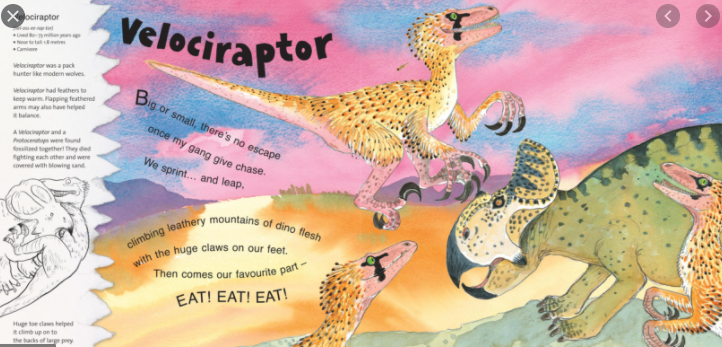 Learn both voices on the page and retell using different voices.What is different about the two voices?Have a mind break (20 mins) - get a drink and run around the garden or do something you enjoy.https://www.cosmickids.com/mindfulness-meditation-videos-kids/ Maths Reception – https://classroom.thenational.academy/units/numbers-within-20-edc2  Year 1 https://classroom.thenational.academy/units/numbers-to-50-fe7e     Year 2 https://classroom.thenational.academy/units/numbers-50-to-100-and-beyond-d3e8 P.ESchool Radio - Dance: Key Stage 1 - Time to Move, Dinosaurs, 1. Mary Anning (bbc.co.uk) FridayPlease read for at least 10 minutes every day with an adult or a sibling.Phonicshttps://www.activelearnprimary.co.uk/planning#bugclub_phonicsReceptionPhase 3, unit 6 – assessment games.Year 1 and Year 2 – Phase 5, Unit 25, phoneme ‘j’, written as ‘g(e), g(i), g(y)’.LiteracyReception, Year 1 & Year 2Watch this clip of the book: Dino Dinners being read to you again:https://www.youtube.com/watch?v=B6vAeBT2ox8 This time create a list of likes and dislikes chart, about the book. What do you like about the book? Why?What do you dislike about the book? Why?Finally, design a dinosaur which contains the same characterstics as you do. For example: what do you like to eat? What coloured hair do you have? What do you like doing? Make it look and behave like you do. For example: Mrs Jacksonasaurus. Have a mind break (20 mins) - get a drink and run around the garden or do something you enjoy.https://www.cosmickids.com/mindfulness-meditation-videos-kids/ MathsReception – https://classroom.thenational.academy/units/numbers-within-20-edc2 Year 1 https://classroom.thenational.academy/units/numbers-to-50-fe7e     Year 2 https://classroom.thenational.academy/units/numbers-50-to-100-and-beyond-d3e8  Historyhttps://classroom.thenational.academy/assemblies/dinosaurs 